IQRA          NATIONAL         UNIVERSITY	NAME          NADIA	CLASS ID        6927	DEPARTMENT    DPT	PAPER       EBP	TEACHER      DR.ATTA UL ALLAH	Date      11/7/2020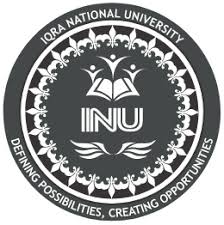 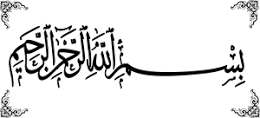 Q 1: WHAT ARE CLINACL   GUIDELINES?	ANSWER   : CILINICAL GUIDELINES:	“systematically developed statement to assist practitioners and patient decision about appropriate health care for specific circumstances”Guidelines are designed to support the decision –making processes in patient care The content of guidelines is based on a systematic review of clinical evidence –the main source for evidence-based care.Information about diagnosis ,prognosis ,effects of therapy Clinical guidelines provide an efficient alternative They provide single sources of information about the management of clinical conditions.Evidence –based clinical guidelines integrate high quality clinical research with contributions from clinical experts and patients, in order to formula reliable recommendations for practice.PURPOSE OF CPGsThe purpose of a clinical guideline is to provide a ready-made resources of high quality information for both practitioner and patient so that can discuss together-the different options for treatment and 	-the different degrees of benefit or risk that interventions may have for that patientA shared and informed decision can then be made about how to proceed with treatment.To describe appropriate care based on the best available scientific evidence and broad consensusTo reduce inappropriate variation in practiceTo provide a more relational basis for referral To provide a focus for continuing education To promote efficient use of resourcesTo act as focus for quality control ,including audit To highlight shortcoming of existing literature and suggest appropriate future research.Systematic review                                                                   CLINICAL GUIDLINE Focus is likely to be on a single clinical              1:usually covers the whole process of disease Question, or a limited aspect of patient          	management, with many clinical questions, so Care likely to be developed by a small          may require a number of systematic reviewsGroup of researchers.                                   Developed by a wide range of stakeholders: patients,                                                                          Clinical experts, researchers, professional groupsConclusions of the review are based on            2: conclusions (recommendations)are on a complexResults from high quality clinical                         	synthesis of high quality clinical research, but also Research alone                                                         export opinion, patient experience and                                           Consensus viewsPatients have a limited role or no                       3: patients have key role in production of the Role  in production of the review 	                    guidelines. They may participate in framing of  Rarely, patients may be involved                  questions, interpretation of evidence and  ,with the In framing review question (s)                    rest of guideline development group, making And helping with the assessment 	judgments about information from patients and And interpretation of evidence 	health care practitionersValidity of conclusion depends                 4:  validity of conclusions (recommendations)depends  On methodological rigor                          methodological rigor and judgments made by                                                                             Guideline development group 5. Can be developed relatively quickly              	5: take a longer time to develop (risk of evidence being out  (evidence can be very current)	 of	date at time of publication)Typically published as a technical	patient version often produced, in addition to a publicationReport for health professionals	for health professionalsTHE BENEFITS OF CLINICAL PRACTICE GUIDELINES INCLUDEImprove clinical outcomes Reduce variability in clinical practice Increase use of known effective interventions Provide greater cost effectiveness Increase transparency of evidence to justify interventionsLegitimize profession in of external stakeholdersCLINICAL GUIDELINES ARE IMPORTANT TO PHYSIOTHEROPISTS BECAUSE THEY Provide quick access to synthesis of evidence Give the clinical direct access to the knowledge –based of the export Allow one to self –assess their current practiceAssist with developing direction of future clinical research QUESTION NO 2:  WHY DO WE NEED CLINICAL GUIDELINES?ANSWRES: Why do   we need clinical guidelines?With the increase volume of high quality clinical research available to physical therapists, -it can be a challenge to determine which study outcomes are sufficiently reliable to be applied in practice.-but high quality clinical guidelines do the work The implementation of clinical guidelines should provide more consistent, as more effective care for patients.They also provide an important resources for patients, helping them understand their condition and treatment options.WHERE CAN I FIND CLINICAL GUIDELINESS?Only a minority of clinical guidelines are published in journals, so the major databases such as MEDIINE, EMBASES and CINAHAL provide a poor way of locating practice guidelines.The most complete database of evidence-based practice guideline relevant to physiotherapy is PedroEVIDENCE-BASED PRECTIC GUIDELINESThe clinical practice guidelines must contain systematically developed statements	-that include recommendations, strategies, or information	-that assist physiotherapists or patients to make decisions about 	Appropriate health care for  specific clinical circumstances.Some countries have national clinical guideline programmers ,which produce  multiprosessional  clinical guidelinesSties of national clinical guideline programs and information include :                                                            -(in the USA )www .guidelines.gov                                                     -(in new Zealand )www.nzgg.org.nzSTEPES FOR DEVELOPING CLINICAL PRACTICE GUIDELINESDefining the question Collecting the evidences Synthesizing the resultsMaking a recommendation based on results Grading the strength of recommendationMUITIDISCIPLINARY EBCPGsGuidelines of the Quebec task force on spinal disordersThe American healthcare and policy research guidelines for acute low back pain The British medical journal evidence HOW DO I KNOW IF I CAN TRUST THE RECOMMENDATIONS IN A CLINICAL GUIDELINESSTwo  studies (shaneyfelt )et al 1999,grilli et al 200)examined published medical guidelines ton dermarmine their quality .both concluded  there were widespread quality problemsGillis’s study looked specifically at clinical guidelines published by specialist societies, while ahanefelt looked at guidelines published by specialist societies and by other organization s.APPRAISAL OF GUIDELINESS, Research and E VALUATION (AGREE)Scope and purpose Stakeholder involvementRigor of developed Clarity and presentation Applicability Editorial independence SCOPE AND PURPOSE The overall objectives of the guidelines are specifically describedClinical questions covered by the guideline are specifically describedThe patients to whom the guideline is meant to apply are specifically describedRELLIABILTY AND VALIDITY OF THE AGREE INSTRUMENT USED BY PHYSICAL THERAPISTS IN ASSEMENT OF CLINICAL PRACTICE GUIDELINESA total of 69 physical participated and were classified as generalist ,specialist or researchers,paires of appraisers within each category evacuated independently ,a set of 6 CPG selected at random from a pool of 55 CPGsThey concluded that the AGREE instrument is reliable and valid when used by physiotherapists to assess the quality of CPG pertaining to physical therapy health service.COLLABORATION IN GUIDELINES DEVELOPMENT Between guideline developers and systematic reviewersInternational collaboration Between guidelines developers and researchersCLINICAL PATHWAYSA care pathway is a mufti-disciplinary plan of care that blends patient needs, quality outcomes, and controlled costs, with predetermined standard of care using a replicable prosaicClinical pathways are structured, muit-disciplinery plans of care designed to  support the implementation of clinical guidelines and protocolsMany synonyms exist for the term clinical pathways including:	-integrated care pathways 	-multidisciplinary pathways of care 	-pathways of care 	-Care maps	-collaborative care pathways HISTORY AND AIMS Clinical pathways were introduced in the early 1990s n the UK and the USA ,and are being increasingly sued throughout the developed woridThey are designed to support clinical management, clinical and non –clinical resource management ,clinical audit and also financial managementBENEFITSPathways have several benefits to an organization Improve clinical and financial outcomes Improve quality and coordination of careHelp reduce variations in patient care (by promoting standardization)Reduce practice variation ,increase usage of best practicesALGORITHMS Algorithms are “written guidelines to stepwise evaluation and management strategies that require 	-observation to be made	-Decision to be considered  ,and 	-actions to be taken’A list of well –defined instructions for completing a task.EXAMPLE This is an algorithm that tries to figure out why the lamp donts’tturn on and tries to fix using the steps.Flowcharts are often used to represent algorithm graphically.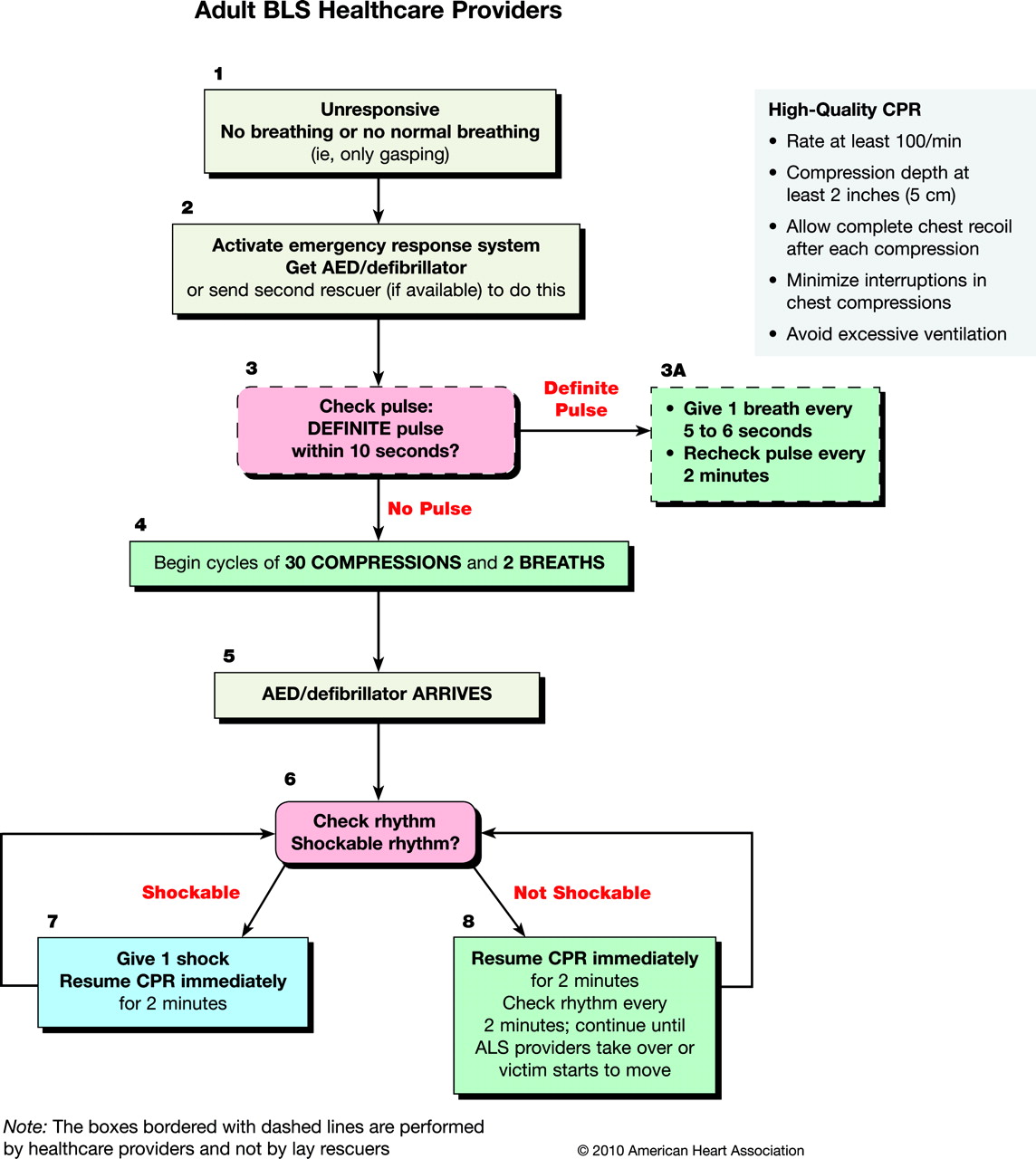  Question no 3What is clinical audit? Explain in detail?Answers: CLINICAL AUDIT:DEFINITION:a quality improvement process that seeks to improve patient care and outcomes through systematic review of care against explicit criteria and the implementation of change“Evaluation of data, documents and resources to check performance of systems meets specified standards.MEDICAL AUDIT:“An evaluation system in which established standards are used to measure performance. Once corrective action has been taken about problems identified through a review process,                      Performance is re-measured after an appropriate time period.WHAT IS AUDIT?Audit in the wider sense is simply a tool used                               To find out what you do nowto be compared with what you have done in the past, or                     What you think you may wish to do in the futureWHY CLINICAL AUDIT:The key component of clinical audit is that performance is reviewed (or audited) to ensure that what should be done is being done, and if not it provides a framework to enable improvements to be made. For improving the standard of  clinical practice	Maintain participant and staff safety.Maintain data quality .Protect reputation of staff, host and sponsorerProtect current and future fundingImprove quality.It does not involve experimentsIt uses data that already existsCLINICAL AUDIT CYCLE: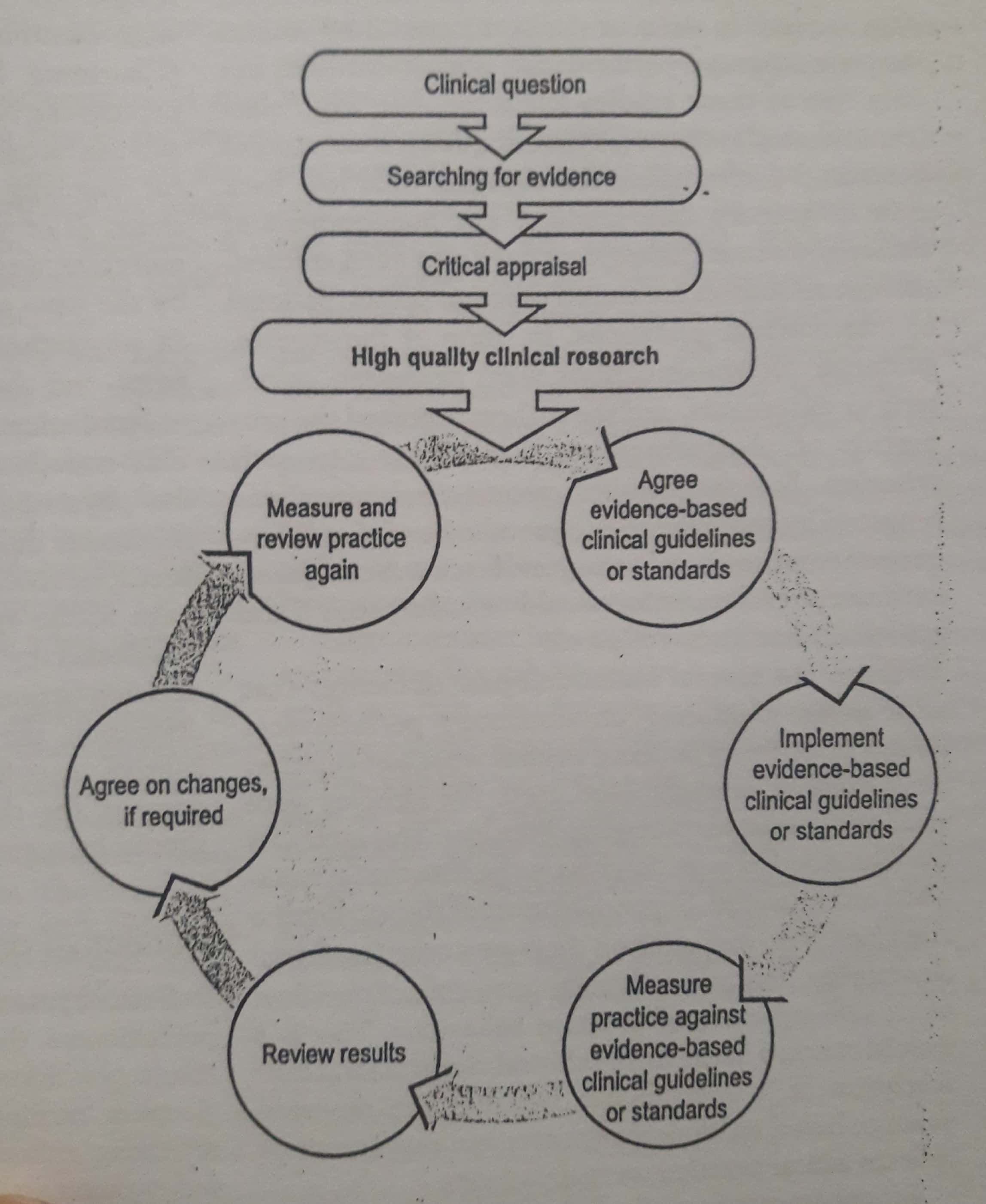 FIVE STAGES OF CLINICAL AUDIT:	1: PREPARING FOR AUDIT	2; SELECTING CRITERIA	3: MEASURING PERFORMANCE	4: MAKING IMPROVEMENTS	5: SUSTAINING IMPROVEMENTS.FIRST STAGE: PREPARING FOR AUDITSELECTING A TOPIC.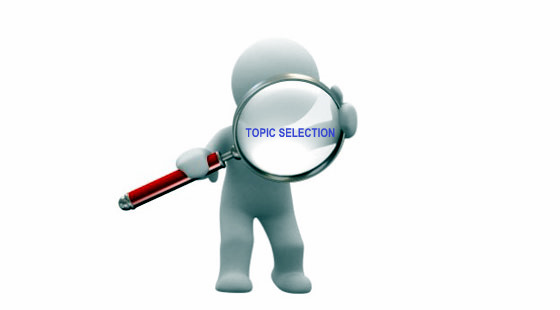 	DEFINING THE PURPOSE.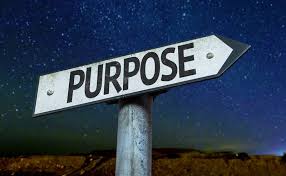 PLANING.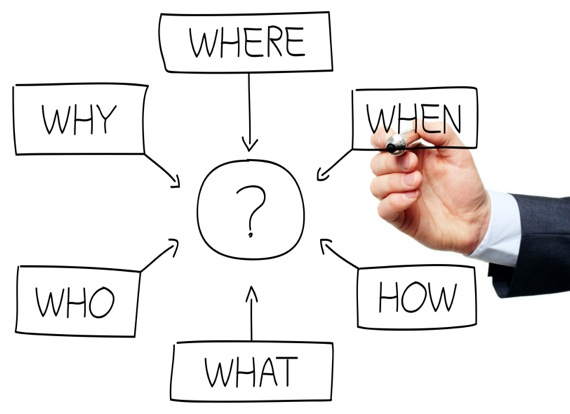 SECOND STAGE:SELECTING CRITERIA:		DEFINING CRITERIA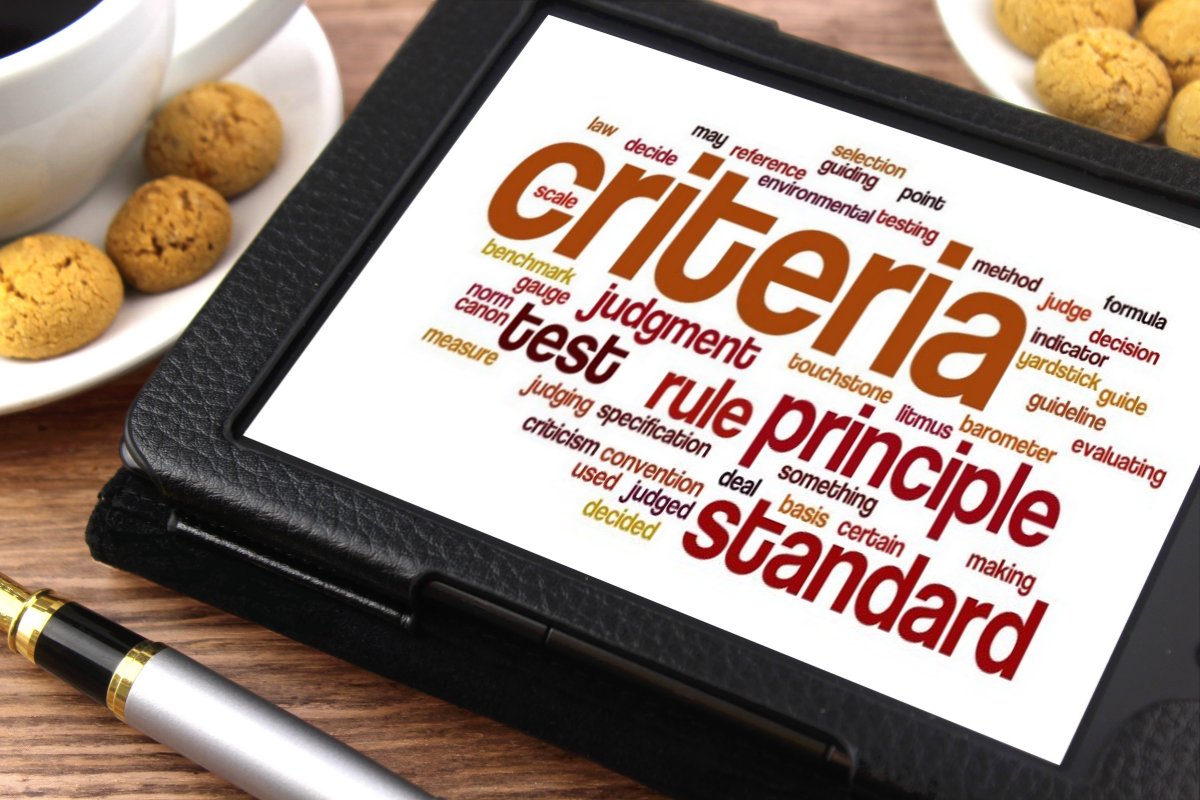 	SOURCE OF EVIDENCE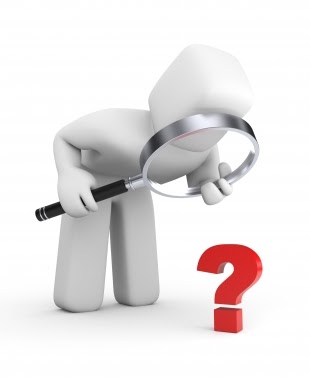 APPRAISING THE EVIDENCE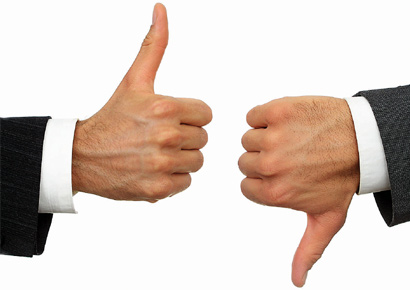 THIRD STAGE:MEASURE LEVEL OF PERFORMANCE; 	PLANNING DATA COLLECTION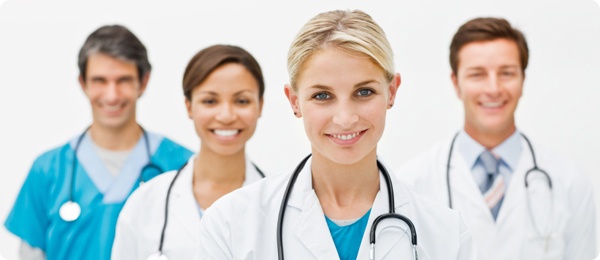 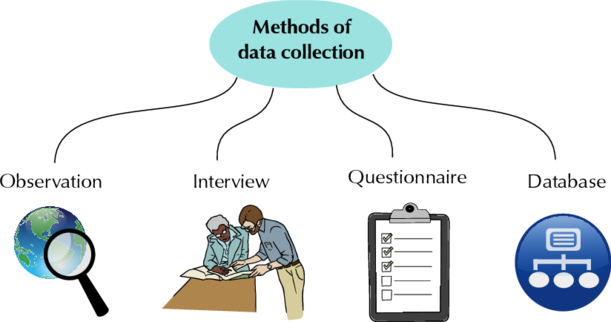 	METHODS OF DATA COLLECTION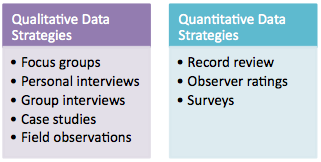 HANDLING THE DATA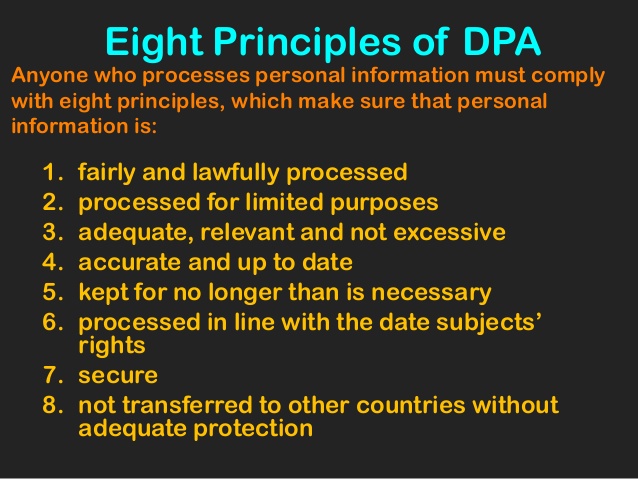 STAGEING 4;MAKING IMPROVEMENTIDENTYFYING BARRIER TO CHANGE.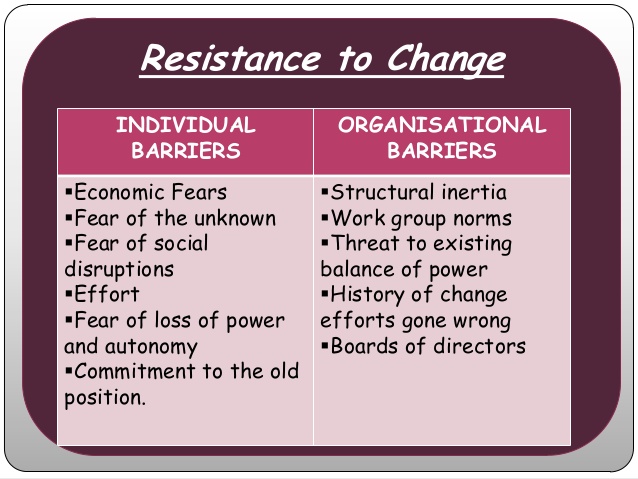 IMPLEMENTING  CHANGE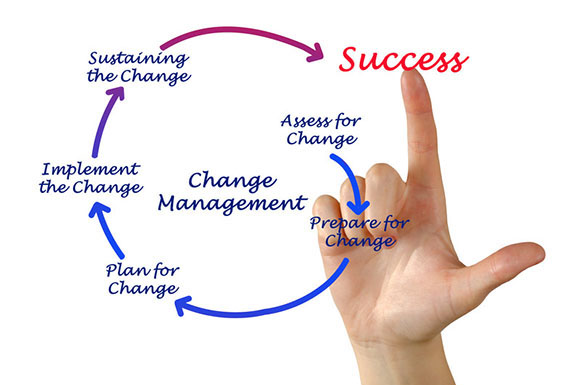 STAGE: 5SUSTAINING IMPROVEMENT: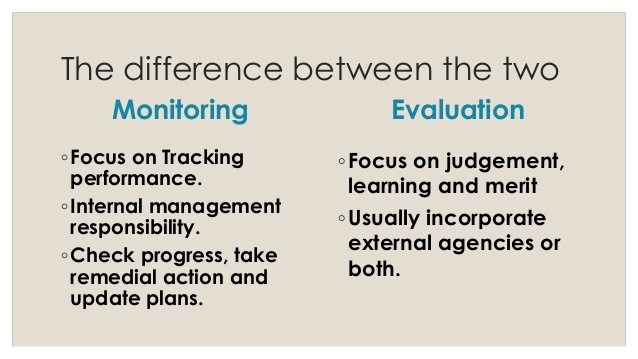 	MONITIRING AND EVALUATION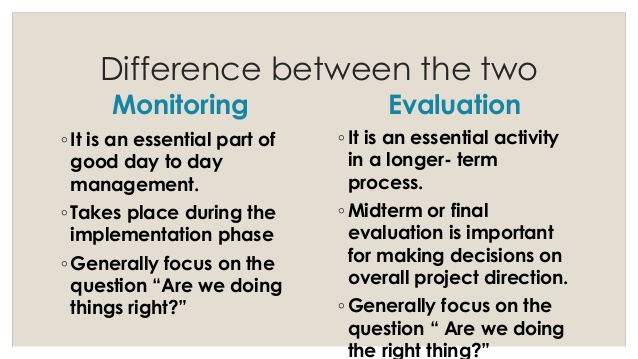 RE-AUDIT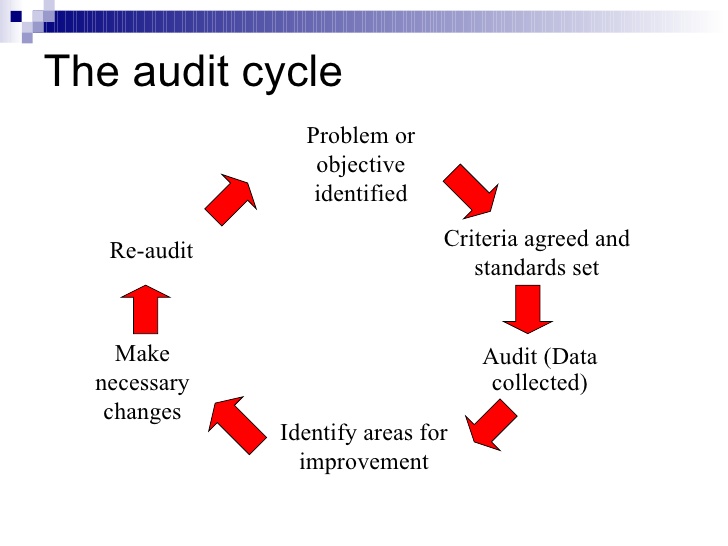 		MAINTAINING AND REIENFORCMENT IMPROVEMENT.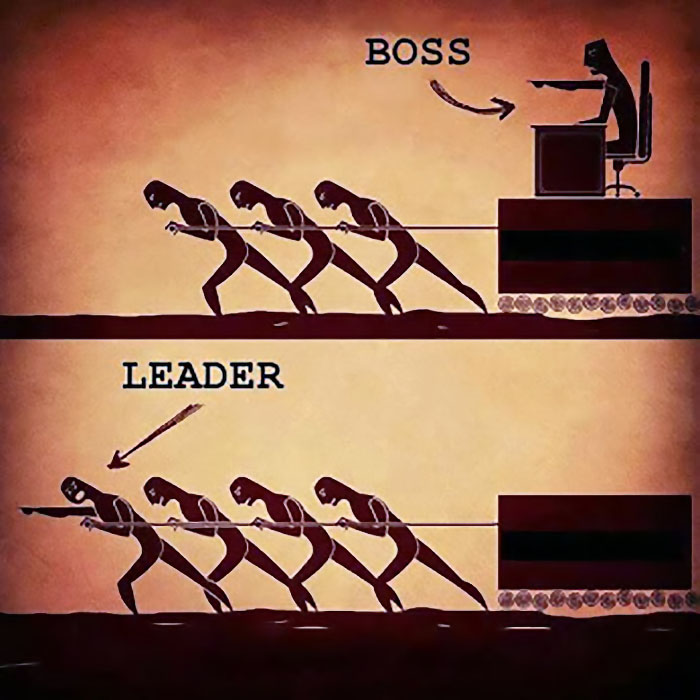 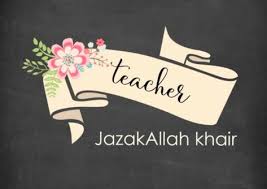 	THANK YOU!